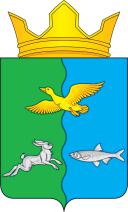 Российская ФедерацияАстраханская область Ахтубинский районАдминистрация муниципального образования «Село Болхуны»П О С Т А Н О В Л Е Н И Е	№6108.11.2021  Об утверждении перечня главных администраторов источников финансирования дефицита бюджета муниципального образования «Село Болхуны»В соответствии с пунктом 4 статьи 160.2 Бюджетного кодекса Российской Федерации, постановлением Правительства Российской Федерации от 16.09.2021 № 1568 «Об утверждении общих требований к закреплению за органами государственной власти (государственными органами) субъекта Российской Федерации, органами управления территориальными фондами обязательного медицинского страхования, органами местного самоуправления, органами местной администрации полномочий главного администратора источников финансирования дефицита бюджета и к утверждению перечня главных администраторов источников финансирования дефицита бюджета субъекта Российской Федерации, бюджета территориального фонда обязательного медицинского страхования, местного бюджета»:1.Утвердить прилагаемый перечень главных администраторов источников финансирования дефицита бюджета муниципального образования «Село Болхуны».2. Настоящее постановление применяется к правоотношениям, возникающим при составлении и исполнении бюджета муниципального образования «Село Болхуны», начиная с бюджета на 2022 год и на плановый период 2023 и 2024 годов.3. Отделу по общим вопросам МО «Село Болхуны» (Калюжная Н.А.) обеспечить размещение настоящего постановления в сети Интернет на официальном сайте администрации МО «Село Болхуны» в разделе «Документы» подразделе «Документы Администрации» подразделе «Официальные документы».Приложение №1                                                                                                                                                                                                                                                                                  к постановлению администрации МО «Село Болхуны» от      08.11.2021 г.  №61     Перечень главных администраторов источников финансирования дефицита бюджета  МО «Село Болхуны» Верно:Глава МО «Село Болхуны»Н. Д. РуденкоКоды бюджетной классификации Российской ФедерацииКоды бюджетной классификации Российской ФедерацииНаименование главного администратора источников финансирования дефицита бюджета МО «Село Болхуны», наименование кода вида (подвида) источников финансирования дефицита бюджета МО «Село Болхуны»Код главного администратора источников финансирования дефицита вида (подвида) источников финансирования дефицита бюджетаМО «Село Болхуны» Наименование главного администратора источников финансирования дефицита бюджета МО «Село Болхуны», наименование кода вида (подвида) источников финансирования дефицита бюджета МО «Село Болхуны»400АДМИНИСТРАЦИЯ МУНИЦИПАЛЬНОГО ОБРАЗОВАНИЯ«СЕЛО БОЛХУНЫ»АДМИНИСТРАЦИЯ МУНИЦИПАЛЬНОГО ОБРАЗОВАНИЯ«СЕЛО БОЛХУНЫ»40001 02 00 00 10 0000 710Получение кредитов от кредитных организаций бюджетами сельских поселений в валюте Российской Федерации40001 02 00 00 10 0000 810Погашение бюджетами сельских поселений кредитов от других бюджетов кредитных организаций в валюте Российской Федерации40001 03 01 00 10 0000 710Получение кредитов от других бюджетов бюджетной системы Российской Федерации бюджетами сельских поселений в валюте Российской Федерации40001 03 01 00 10 0000 810Погашение бюджетами сельских поселений кредитов от других бюджетов бюджетной системы Российской Федерации в валюте Российской Федерации40001 05 02 01 10 0000 510Увеличение прочих остатков денежных средств бюджетов сельских поселений40001 05 02 01 10 0000 610Уменьшение прочих остатков денежных средств бюджетов сельских поселений